V- заседание  4-созываҠАРАР                                                                            РЕШЕНИЕ  01 февраль 2017 й.			    №33			01 февраля 2017 г.О внесении изменений в решение Совета сельского поселения Усть-Табасский сельсовет муниципального района Аскинский район Республики Башкортостан от 18.11.2014 года № 82 «Об установлении налога на имущество физических лиц»В соответствии с Налоговым кодексом Российской Федерации Совет сельского поселения Усть-Табасский сельсовет  муниципального района Аскинский район Республики Башкортостан р е ш и л:1. Внести в решение Совета сельского поселения Усть-Табасский сельсовет муниципального района Аскинский район Республики Башкортостан от 18 ноября 2014 года № 82 «Об установлении налога на имущество физических лиц», исключив из данного решения:1) п. п. 2 пункта 2 «2015 году - 1,5 процента, в 2016 году и последующие годы - 2 процента в отношении: административно-деловых центров и торговых центров (комплексов) общей площадью свыше 1000 кв. метров и помещений в них»;2) п. п. 3 пункта 2 «2 процента в отношении: объектов налогообложения, кадастровая стоимость каждого из которых превышает 300 млн. рублей»;3) п. п. 4 пункта 2 «0,5 процента в отношении прочих объектов налогообложения».2. Настоящее решение обнародовать на информационном стенде в здании администрации сельского поселения Усть-Табасский сельсовет муниципального района Аскинский район Республики Башкортостан по адресу: Республика Башкортостан, Аскинский район, д. Усть-Табаска, улица Гагарина, дом 29, разместить на официальном сайте Администрации сельского поселения Усть-Табасский сельсовет муниципального района Аскинский район Республики Башкортостан. 3. Настоящее решение вступает в силу с 1 января 2017 года.Глава сельского поселенияУсть-Табасский сельсоветмуниципального районаАскинский районРеспублики Башкортостан 						Б.Н. ШарифисламовБАШҠОРТОСТАН РЕСПУБЛИКАҺЫАСҠЫН  РАЙОНЫ   МУНИЦИПАЛЬ РАЙОНЫНЫҢ ТАБАҪКЫ−ТАМАҠ АУЫЛ СОВЕТЫ АУЫЛ  БИЛӘМӘҺЕ СОВЕТЫ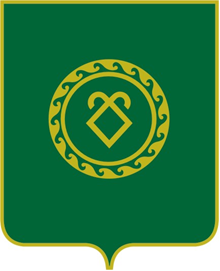 СОВЕТСЕЛЬСКОГО ПОСЕЛЕНИЯУСТЬ-ТАБАССКИЙ СЕЛЬСОВЕТМУНИЦИПАЛЬНОГО РАЙОНААСКИНСКИЙ РАЙОНРЕСПУБЛИКИ  БАШКОРТОСТАН